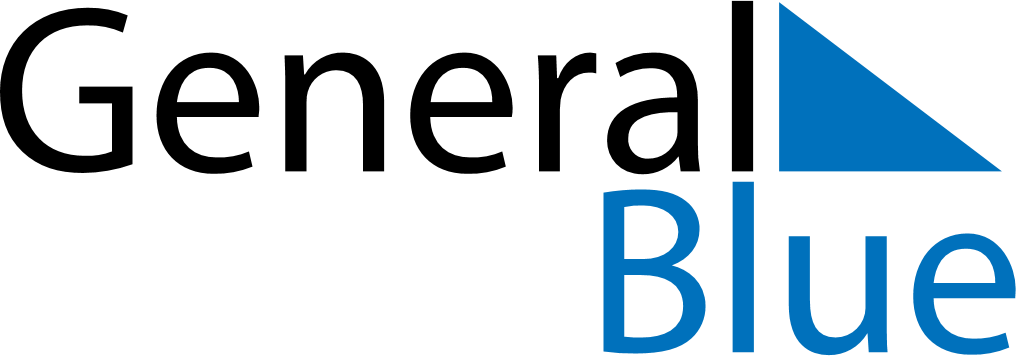 2022 – Q3Anguilla  2022 – Q3Anguilla  2022 – Q3Anguilla  2022 – Q3Anguilla  2022 – Q3Anguilla  JulyJulyJulyJulyJulyJulyJulySUNMONTUEWEDTHUFRISAT12345678910111213141516171819202122232425262728293031AugustAugustAugustAugustAugustAugustAugustSUNMONTUEWEDTHUFRISAT12345678910111213141516171819202122232425262728293031SeptemberSeptemberSeptemberSeptemberSeptemberSeptemberSeptemberSUNMONTUEWEDTHUFRISAT123456789101112131415161718192021222324252627282930Aug 1: August MondayAug 4: August ThursdayAug 5: Constitution Day